Тема :  Дозвілля дитини вдомаМета: розвиток пізнавальних інтересівМатеріал для перегляду: https://megogo.net/ua/view/79921-fiksiki.htmlМатеріал підібрала: Ірина Бальва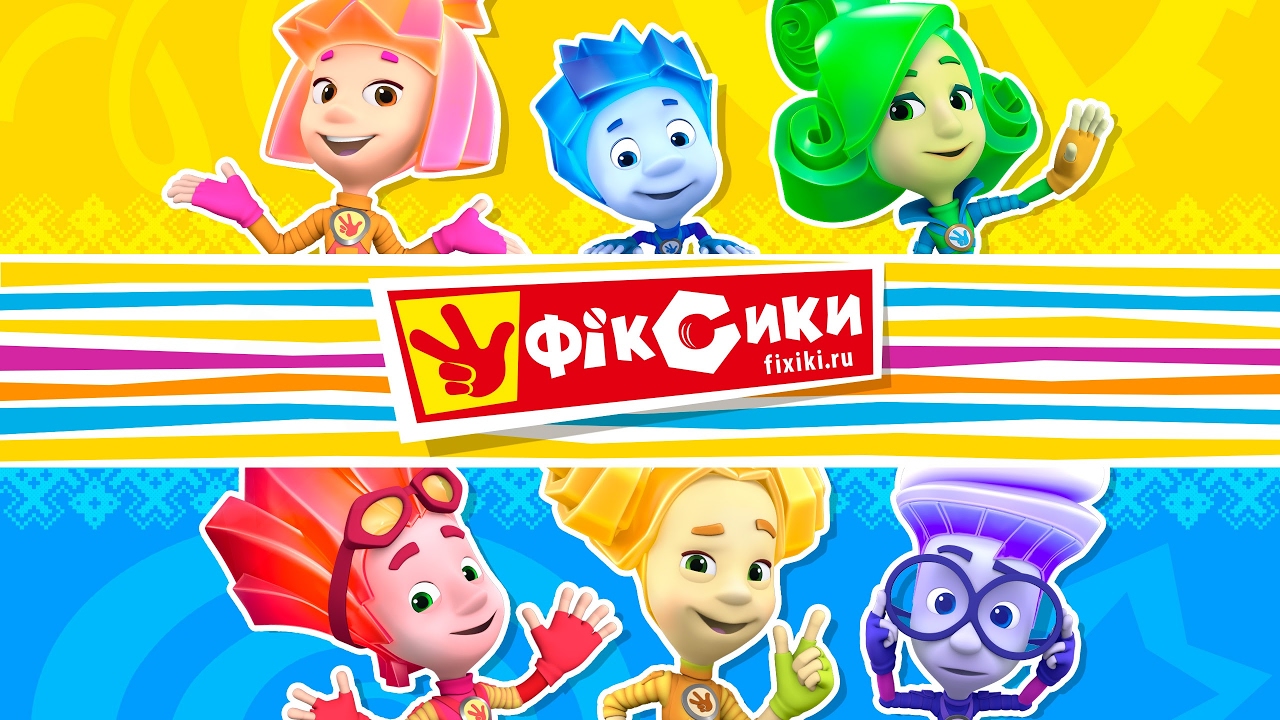 